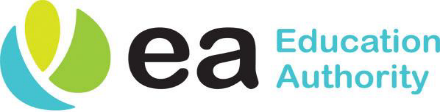 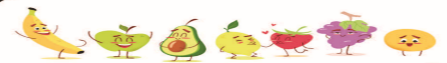 Menu choices subject to deliveries									MondayTuesdayWednesdayThursdayFridayWEEK 128/11/22Spaghetti Bolognaise CheeseCrusty breadSweetcorn Pear Sponge & CustardChicken Curry & Rice& Naan BreadGarden peas         Sponge & CustardRoast PorkTraditional Stuffing/GravyMixed vegetables / Carrots          Oven Dry Roast &               Mashed PotatoesIce Cream & Fresh FruitChicken PaniniSweetcorn                Tossed Salad             Diced Potatoes        Popcorn Cookie &                    Fruit Chunks       Breaded Chicken Bites                Tossed Salad         Chips or Baked Potato    Fresh Fruit Selection &                    YoghurtWEEK 205/12/22        Oven Baked SausagesBaked BeansMashed Potatoes          Sponge & Custard           Chicken Curry & Rice                 & Naan Bread                Garden Peas       Apple Crumble & Custard                Roast Chicken             Traditional Stuffing/GravySavoy cabbage and Diced CarrotsOven Roast Dry & Mashed PotatoIce Cream & Fresh Fruit        Steak Burger in Bap              Tossed Salad           Diced PotatoesArctic Roll & fresh fruit     Breaded Chicken Bites             Tossed Salad       Chips or Baked Potato        Jelly Tub & Fresh FruitWEEK 312/12/22	3 Fish FingersBaked Beans                  SweetcornMashed PotatoApple Crumble & Custard            Chicken Curry & Rice                   & Naan Bread                     Garden Peas Sponge & Custard        CHRISTMAS DINNER    Roast Turkey, Stuffing Gravy         Cocktail Sausages            Peas & Carrots     Mashed & Roast Potatoes                          #                   Choc Ice                Orange Juice       Cheese & Tomato Pizza               Tossed SaladSweetcorn Diced potatoes       Ice Cream & Fresh Fruit       Breaded Chicken BitesChips or Baked PotatoTossed Salad   Fresh Fruit Selection &                    YoghurtWEEK 419/12/22Spaghetti Bolognaise Crusty Bread                     CheeseSweetcorn             Sponge & Custard           Chicken Curry & Rice                   & Naan Bread                                                Garden Peas     Fruit Sponge & Custard      CHRISTMAS PARTY BOX            Chicken Nuggets                      Chips             Tomato Ketchup                Orange Juice                Ice Cream Tub          MERRY CHRISTMAS AND A HAPPY NEW YEAR FROM:THE KITCHEN STAFF xxx         CLOSED